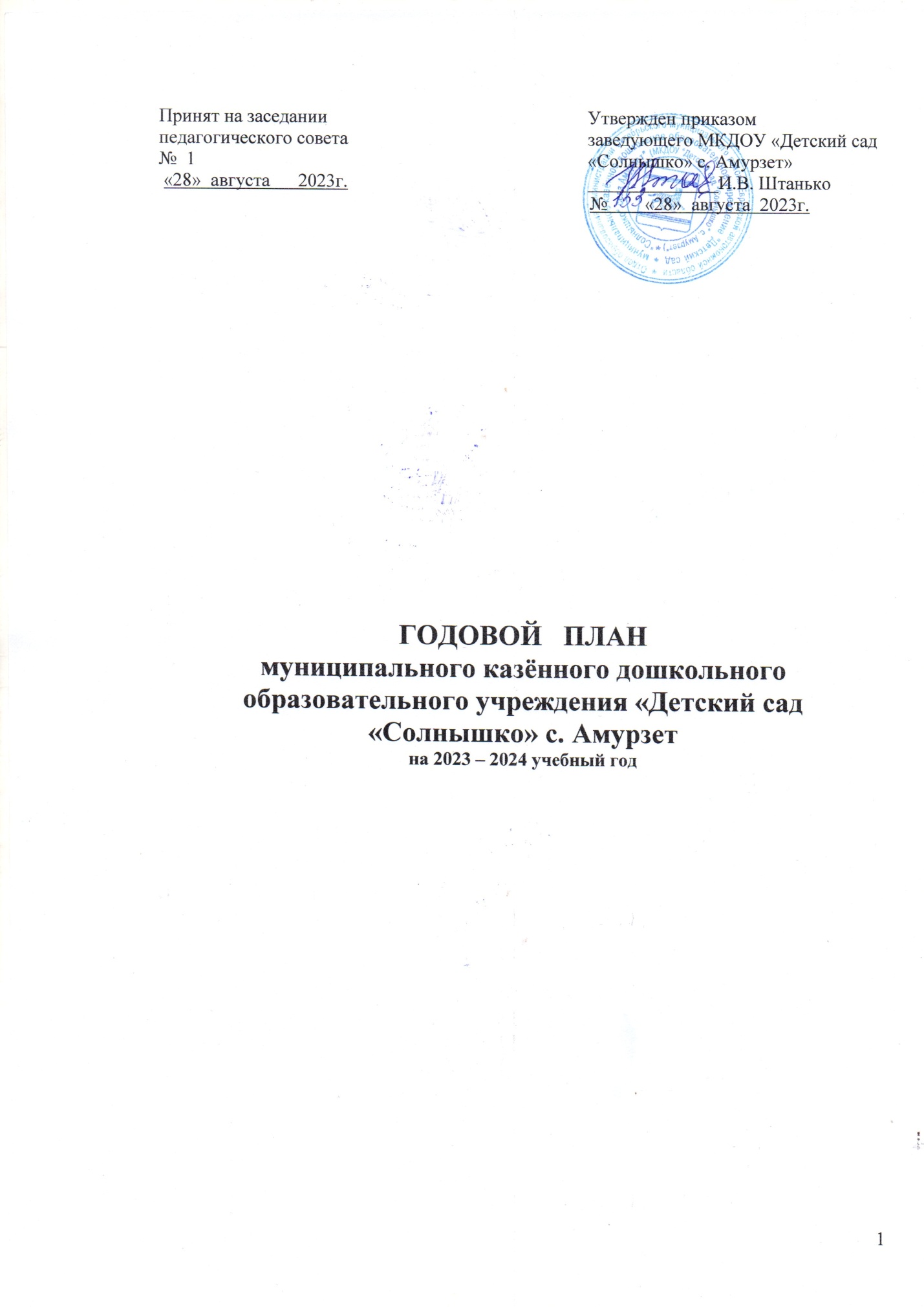 Годовые задачи2023 – 2024 учебного годаПродолжать работу педагогов  по развитию самостоятельности, инициативности дошкольников путем создания в группах соответствующей возрасту предметно-пространственной развивающей среды.Сохранение и укрепление  здоровье детей дошкольного возраста через досуговую и физкультурно-оздоровительную деятельность, развитие интереса к подвижным, спортивным играмПродолжать работу  по созданию условий речевого  развития в образовательном учреждении и подготовки обучения детей грамоте.   Продолжать работу по нравственно-патриотическому развитию дошкольников на тему «Права ребенка»І. Осуществление непрерывного образования1.Самообразование педагогов2. Повышение квалификации3. Прохождение аттестации 2023-2024 учебный год.II.Организационно- педагогическая работа1.Педсоветы3.Методические объединения(коллективные просмотры)4.Смотр – конкурс Выставки 6. Творческая группаСостав группы:1. Подситкова И.В. – старший воспитатель высшей категории,  председатель ТГ;2. Колонтаева Л.Н. – музыкальный руководитель высшей категории;3. Чухонцева Е.А – инструктор по физической культуре первой категории;  4. Тонких Н.Б. – воспитатель высшей категории;5. Дебелая С.С. – воспитатель высшей категории.III. Повышение профессионального уровня педагогических работниковСеминары – практикумыКонсультации Совещание при заведующем4.Медико – психолого – педагогические совещанияIV. Руководство и контроль1. Мониторинги - динамика здоровьесбережения детей в условиях ДОУ; - внутренний мониторинг качества образования ДОУ.2. КонтрольV. Работа в методическом кабинетеVI. Организационно – педагогическая работа с детьмиVII. Работа с родителями3.Организационно-педагогическая работа№ФИО педагоговТема самообразования педагогов№ФИО педагоговТема самообразования педагогов1Подситкова Ирина Владимировна, старший воспитательИспользование современных педагогических технологий в работе с педагогами и родителями2.Колонтаева Людмила Николаевна, музыкальный руководительМузыкотерапия, как здоровьесберегающая технология2.Колонтаева Людмила Николаевна, музыкальный руководительРазвитие музыкальности2.Колонтаева Людмила Николаевна, музыкальный руководительПриобщение детей к истокам русской культуры3Штанько Нина Валерьевна, учитель-логопедИспользование здоровьесберегающих технологий на логопедических занятиях в условиях введения ФГОС4Чухонцева Елена Андреевна, инструктор по физической культуреИспользование здоровьесберегающих технологий на занятиях физкультуры с детьми старшего дошкольного возраста5Белокрылова Ирина Олеговна, воспитательПатриотическое воспитание детей старшего дошкольного возраста6Василенко Дарья Владимировна, воспитатель Роль сказки в нравственном воспитании детей дошкольного возраста7Дебелая Светлана Сергеевна, воспитатель Гендерное воспитание в условиях детского сада8Тонких Надежда Борисовна, воспитатель Опытно-экспериментальная деятельность как средство формирования познавательного интереса дошкольников9Бекетова Нина Тихоновна, воспитательНетрадиционные техники ИЗО10Дмитрук Марина Анатольевна, воспитательРоль игры в развитии ребёнка дошкольного возраста11Улькина Дарья Сергеевна, воспитатель Развитие мелкой моторики у детей старшего возраста с помощью оригами12 Щебенькова Елена Сергеевна воспитательЭкологическое воспитание  дошкольников      13Лапытова Елена Александровна, воспитательИспользование игровых методов и приёмов в работе с детьми младшего дошкольного возраста№ФИО педагогаДолжность Дата пройденных курсовДата аттестацииКатегория (соответствие)1.Подситкова Ирина ВладимировнаСтарший воспитатель30.12.2022г 30.03.2020/30.03.2025 Высшая (подтверждение)2.Колонтаева Людмила НиколаевнаМузыкальный руководитель29.12.2022г. 31.05.2018/ 31.05.2023Высшая (подтверждение)3.Чухонцева Елена  АндреевнаИнструктор по физической культуре 29.04.2022г.30.06.2019/30.06.2024  Первая категория4.Штанько Нина Валерьевнаучитель - логопед29.01.2023г..09.01.2022/ 09.01.2027Соответствие5.Бекетова Нина Тихоновнавоспитатель15.05.2023г..30.11.2018/30.11.2023Первая (подтверждение)6.Белокрылова Ирина Олеговнавоспитатель22.01.2023г. 30.11.2021/30.11.2026 Соответствие7.Тонких Надежда Борисовнавоспитатель22.01.2023г31.10.2019/31.10.2024 Высшая (подтверждение)8.Дебелая Светлана Сергеевнавоспитатель22.01.2023г30.05.2019/ 30.05.2024     Высшая (подтверждение)  9.Дмитрук Марина Анатольевнавоспитатель22.01.2023г30.05.2019/ 30.05.2024       Первая категория10.Чмутина Наталья Геннадьевнавоспитатель 06.04.2020г.06.06.2020/06.06.2025  Соответствие11.Щебенькова Елена Сергеевна воспитатель18.03 202115.03.2023гСоответствие13.Улькина Дарья Сергеевнавоспитатель20.06.2025 Соответствие13.Лапытова Елена Александровнавоспитатель20.06.2025 Соответствие14.Василенко Дарья Владимировнавоспитатель02.04.2020г. 15.11.2021/15.11.2026Соответствие№ФИО педагогаДолжность Дата пройденных курсовДата аттестацииКатегория (соответствие)1.Бекетова Нина Тихоновнавоспитатель15.05.2023г.30.11.2018/30.11.2023Первая (подтверждение)2.Дебелая Светлана Сергеевнавоспитатель22.01.2023г30.05.2019/ 30.05.2024     Высшая (подтверждение)  3.Дмитрук Марина Анатольевнавоспитатель22.01.2023г30.05.2019/ 30.05.2024       Первая категория4.Штанько Нина Валерьевнаучитель - логопед29.01.2023г..09.01.2022/ 09.01.2027Соответствие5.Чухонцева Елена  АндреевнаИнструктор по физической культуре 29.04.2022г.30.06.2019/30.06.2024  Первая категория№СодержаниеСроки Ответственный1.Педагогический совет  «Установочный»                                                                                               28.08Старший воспитательПодситкова И.В.1. Ознакомление, утверждение педагогическим коллективом годового плана работы 2023-2024 учебный год28.08Старший воспитательПодситкова И.В.1.Утверждение рабочих образовательных программ воспитателей групп и специалистов  28.08Заведующий Штанько И.В.1.Утверждение сетки НОД и режима дня в МКДОУ «Детский сад «Солнышко» с. Амурзет»28.08Заведующий Штанько И.В.1.Комплектование групп и расстановка кадров28.08Заведующий Штанько И.В.1.Утверждение учебного плана и календарного графика на 2023-2024 учебный год28.08Заведующий Штанько И.В.1.Результаты оперативного контроля «Подготовка к новому учебному году»28.08Старший воспитатель Подситкова И.В.1.Инструктаж по ПБ28.08Старший воспитатель Подситкова И.В.2.Педагогический совет – круглый стол     «Работа педагогов  по развитию самостоятельности, инициативности дошкольников путем создания в группах соответствующей возрасту предметно-пространственной развивающей среды»09.10Заведующий Штанько И.В.,старший воспитатель Подситкова И.В.2.Семинар-практикум «Игры на развитие ориентировки в пространстве»Картотека игр на развитие ориентировки в пространстве. 09.10Опыт работы учителя-логопедаШтанько Н.В2.Рекомендации педагога - психолога по развитию самостоятельности, инициативности дошкольников09.10Педагог-психолог Чмутина Н.Г.2.Итоги тематического контроля.09.10Старший воспитатель Подситкова И.В.2.Обсуждение итогов, принятие решений.09.10Педагоги3Педсовет-деловая игра«Образовательная деятельность   по нравственно-патриотическому развитию дошкольников  «Права ребенка»25.11Заведующий Штанько И.В.,старший воспитатель Подситкова И.В4Педсовет  - устный журнал «Формирование предпосылок читательской грамотности дошкольников»04.02 Заведующий Штанько И.В.,старший воспитатель Подситкова И.В4Советы «Говорим правильно»04.02 Старший воспитатель Подситкова И.В.4Семинар-практикум «Использование игровых технологий по развитию речи в условиях реализации ФГОС ДО»04.02 Учитель-логопедШтанько Н.В.4Практикум по профилактике эмоционального выгорания педагогов «Второе дыхание»04.02 Педагог-психолог Чмутина Н.Г.  5Педагогический совет «Сохранение и укрепление  здоровье детей дошкольного возраста через досуговую и физкультурно-оздоровительную деятельность, развитие интереса к подвижным, спортивным играм»12.03Заведующий Штанько И.В.,старший воспитатель Подситкова И.В.  5Мастер класс «Подвижная игра как средство развития личности ребенка». Опыт работы инструктора по физической культуре12.03Инструктор по физической культуре Чухонцева Е.А.  5Деловая игра с педагогами «Что? Где? Когда?» На тему: Использование технологий целенаправленного формирования ценностного отношения детей к здоровью и здоровому образу жизни.12.03Старший воспитатель Подситкова И.В  5Анализ педагогической диагностики по физическому воспитанию детей на начало 2022 - 2023 учебного года.12.03Старший воспитатель Подситкова И.В  5Тематический контроль  «Организация физкультурно оздоровительной работы»Смотр уголков по физвоспитанию в группах.12.03Старший воспитатель Подситкова И.В6.Педагогический совет «Итоговый»20 мая20 мая6.Об итогах выполнения решения предыдущего педагогического советаСтарший воспитатель Подситкова И.В.6.Анализ воспитательно-образовательной работы. Результаты мониторинга достижения детьми планируемых результатов освоения основной образовательной ПрограммыСтарший воспитатель Подситкова И.В.6.Творческие отчеты педагогов и специалистов о проделанной работе за учебный год. Отчёт по самообразованию. Отчет по кружковой работеРуководители кружков6.Анализ заболеваемости детей  Медицинская сестра Кулкина Г.А.6.Задачи на летне-оздоровительный период.Утверждение проекта плана работы на летне-оздоровительный периодСтарший воспитатель Подситкова И.В.6.Определение основных педагогических задач на следующий учебный годТворческая группа№Содержание СрокиОтветственный 1.Коллективный просмотр Неделя профессионального мастерства. Образовательная деятельность   по нравственно-патриотическому развитию дошкольников  «Права ребенка»21-25.11  Воспитатели 2.РМО Внедрение в образовательный процесс современных педагогических программ и технологий.  18.03Учитель-логопед Штанько Н.В.,    воспитатель Дебелая С.С.инструктор по физической культуре Чухонцева Е.А.Мероприятия Срок исполнения Ответственный Смотр РППС групп.Цель: создание в группах соответствующей возрасту предметно-пространственной развивающей среды04.10  Воспитатели,  старший воспитатель№ТемаСрок исполненияОтветственныеРисункиРисункиРисунки1.«Мы идём на выборы», «Я люблю свою страну» 28.08, 04.03Воспитатели, родители, старший воспитатель   2.«Мой любимый детский сад»15.02Воспитатели, родители, старший воспитатель   3.«С днём Победы»06.05Воспитатели, родители, старший воспитатель   1.Поделки   сделанные совместно с родителямиПоделки   сделанные совместно с родителямиВоспитатели, родители, старший воспитатель   1.«Волшебный сундучок осени» (выставка поделок из овощей)26.09Воспитатели, родители, старший воспитатель   1.«Чудесные превращения» (выставка поделок из природного и бросового материала)20.11Воспитатели, родители, старший воспитатель   1.«Мы украсим ёлку в праздничный наряд» (оригинальные украшения к Новому году). Выставка лучших новогодних игрушек, открыток, поделок23.12Воспитатели, родители, старший воспитатель   1.«Золотые руки наших мам»01.03Воспитатели, родители, старший воспитатель   2.Фотовыставка или ФотогазетаВоспитатели, родители, старший воспитатель   «Как я ходил на выборы»28.08, 04.03 Воспитатели, родители, старший воспитатель   «Поздравляем с юбилеем наш любимый детский сад»10.02Воспитатели, родители, старший воспитатель   «Мы за здоровый образ жизни»07.04Воспитатели, родители, старший воспитатель   №Содержание СрокиОтветственный 1. Семинар-практикум для педагогов  «Логопедическая радуга»4.02Учитель-логопед Штанько Н.В.   №Содержание СрокиОтветственный«Дошкольникам о выборах»СентябрьСтарший воспитатель Подситкова И.В.1«Развитие уверенности будущих первоклассников»ОктябрьПедагог-психологШтанько И.В.2Семинар  «Образ педагога»НоябрьПедагог-психолог Чмутина Н.Г.3«Взаимодействие воспитателя и музыкального руководителя на утренниках в ДОУ».ДекабрьМуз. руководительКолонтаева Л.Н.4«Значение дыхательной гимнастики для детей дошкольного возраста»ЯнварьИнструктор по физической культуреЧухонцева Е.А.5«Сюжетно-ролевая игра как средство развития речи детей дошкольного возраста»Февраль Воспитатель Лапытова Е.А.6«Музыка как средство развития творческой индивидуальности»МартМуз. руководительКолонтаева Л.Н.«Как научить ребенка ориентироваться в пространстве» АпрельУчитель-логопед Штанько Н.В.7«Взаимодействие инструктора по физической культуре с педагогами ДОУ по вопросам физического воспитания, сохранения и укрепления здоровья детей»ИюньИнструктор по физической культуре Чухонцева Е.А.№Содержание Сроки Ответственный1.Создание условий РППС в соответствии с ФГОС ДО в новом учебном годуСентябрь 1. Состояние документации педагогов, наличие системы планирования воспитательно-образовательной работы.Сентябрь   Старший воспитатель Подситкова И.В1.Инструктаж сотрудников по пожарной безопасностиСентябрь   Старший воспитатель Подситкова И.В1.Инструктаж сотрудников по антитеррористической безопасностиСентябрь   Старший воспитатель Подситкова И.В1.Мониторинг детей  дошкольного возраста с учетом ФГОС ДО.Сентябрь Педагог – психолог Чмутина Н.Г., учитель – логопед Штанько Н.В.,воспитатели2.Создание психолого-педагогических условий реализации ФГОС ДО:Социализация воспитанников (адаптация);Проведение родительских собраний. Оформление протоколов;Информирование родителей об организации деятельности образовательного процесса (информация в уголке для родителей)ОктябрьВоспитатели      групп раннего возрастапедагог – психолог  3.  Организационные условия осуществления воспитательно - образовательного процесса в ДОУ:Санитарное состояние группы;Охрана жизни и здоровья детейНоябряМедсестра 4.Подготовка к новогодним праздникам: педагогическая работа, оформление групп, коридоров, проведение инструктажей по обеспечению безопасности при проведении новогодних праздников. Утверждение графика дежурства на зимних каникулах.Обсуждение о проведении досуговых мероприятий на зимних каникулахДекабрьСтарший воспитатель Подситкова И.В., воспитатели, музыкальный руководитель Колонтаева Л.Н.5.  Соблюдение санитарно-эпидемиологического режима в ДОУ.Выполнение воспитательно-образовательной работы по нравственно-патриотическому воспитаниюФевральВоспитатели,медсестра Кулкина Г.А.6.Соблюдение режима дня и организация работы воспитателей с учётом специфики сезона.Сентябрь,декабрь, март, июньСтарший воспитатель Подситкова И.В., воспитатели7.Результаты мониторинга за 1 полугодие. Результаты  кружковой работыЯнварьСтарший воспитатель Подситкова И.В.8. Утверждение графика   отпусков.ФевральЗаведующий Штанько И.В. 9.Подготовка праздничных мероприятий к дню защитника Отечества, 8 марта.Проведение инструктажей по обеспечению безопасностиФевраль  Старший воспитатель Подситкова И.В.10.Итоги проверки по планированию учебно – воспитательного процесса.Итоги соблюдения режима дняМартТворческая группа11.Дискуссионная площадка по организации и проведению запланированных мероприятий в летний период.О проведении субботника АпрельТворческая группа12.Результаты мониторинга за 2 полугодие.Планирование летне – оздоровительной работы. Инструктаж о работе с детьми в летний период, о предупреждении травматизма.Организация и проведение кружковой работы с детьми.МайСтарший воспитатель Подситкова И.В.13. Состояние работы по воспитанию у детей культурно – гигиенических навыков и самообслуживанияЭтикет за столом Организация двигательной активности на прогулке, группе ИюньВоспитатели  14.Отчёт о выполнении летней оздоровительной программы Июнь, июль, августВоспитатели№Содержание Сроки Ответственный1.Мониторинг детей  дошкольного возраста с учетом ФГОС ДОсентябрь Педагог – психолог  учитель – логопед 2.В школу с радостью:Эмоциональное благополучие у детей в период адаптации к школе;Обучение детей грамоте при подготовке к школьному обучениюоктябрьСтарший воспитатель  педагог – психолог, учитель – логопед, учитель,  воспитатель   3.Ясли – это серьёзно!Как помочь ребёнку адаптироваться к детскому садуИспользование игровых методов и приёмов в работе с детьми;Почему часто болеет ребёнок10ноябряВоспитатели 2 группы раннего возраста  педагог – психолог  медсестра  4.Создание психолого-педагогических условий реализации ФГОС ДО:Воспитание кгн и культуры поведения;Организация совместной и самостоятельной деятельности с учётом требований ФГОС ДОдекабрьСтарший воспитатель  педагог – психолог учитель-логопед,  воспитатели   5.Обсуждение результатов мониторинга за первое полугодиеянварь Старший воспитатель  педагог – психолог учитель-логопед,  воспитатели   6.Организация и проведение закаливающих мероприятий в группе. Соблюдение санитарно-эпидемиологического режима в ДОУфевральВоспитатели,медсестра Кулкина Г.А.7.Ясли – это серьёзно!Состояние работы по воспитанию у детей культурно – гигиенических навыков и самообслуживанияЭтикет за столом Организация двигательной активности на прогулке, группе июньВоспитатели младших – старших группВиды контроляТемаОбъект контроляСрок проведенияПрактическийвыходТематический контрольТематический контрольСостояние ППРСВсе возрастные группыфевральАналитическая справка к совещанию при заведующем Тематический контроль Использование  современных технологий в соответствии с ФГОС ДООВсе дошкольные группы апрельАналитическая справка к пед.совету Оперативный контроль Готовность групп к новому учебному году.Все возрастные группыавгустАналитическая справка к пед.совету Оперативный контроль Состояние документации педагогов, наличие системы планирования воспитательно-образовательной работы.Все возрастные группысентябрьАналитическая справкаОперативный контрольКоррекционная работа в группе  Старшая группа  октябрьАналитическая справкаОперативный контрольУровень подготовки и проведения родительских собраний в группах.Все возрастные группыЕжеквартальноАналитическая справкаОперативный контрольПроверка документации по самообразованию. Собеседование по темам самообразования педагогов (с просмотром накопительных папок).Педагоги декабрь Аналитическая справка к педсовету Оперативный контроль Организация оздоровительной работы в режиме дняВсе возрастные группымартАналитическая справкаОперативный контрольЭффективность работы по самообразованию. Собеседование по темам самообразования педагогов (с просмотром накопительных папок).ПедагогимайАналитическая справка Оперативный контрольОрганизация и проведение кружковой работы с детьми.Старший дошкольный возрастмайАналитическая справкаОперативный контрольЗа работой молодых специалистов.Цель: оказание своевременной методической помощиМолодые педагогиОктябрь, Январь, МайЗаседание «Школы молодого педагога» Оперативный контрольКалендарно-тематическое планирование воспитательно-образовательной работы с детьми  Все возрастные группыежемесячноАналитическая справка Оперативный контроль Организация   и проведение утренней   гимнастики. Дошкольные группыоктябрьАналитическая справкаОперативный контрольАдаптация детей раннего возраста.Цель: Оказание психолого – педагогической помощи молодым педагогамМолодые педагогиОктябрьКонсультированиеОперативный контрольРейд по проверке санитарного состояния группгрупповые комнатыОдин раз в месяцАналитическая справкаОперативный контрольОрганизация двигательной активности на прогулке, группевозрастные группыСентябрь;Декабрь;Март;ИюньАналитическая справкаОперативный контрольСостояние работы по воспитанию у детей культурно – гигиенических навыков и самообслуживания. Этикет за столом возрастные группыСентябрь;Декабрь;Март;ИюньАналитическая справкаОперативный контрольОрганизация оздоровительной работы в режиме дняВсе возрастные группыноябрьАналитическая справкаОперативный контрольОрганизация и проведение образовательной деятельности с применением игровых приёмов и здоровьесберегающих технологий.Все возрастные группыноябрьАналитическая справкаПерсональныйПерсональный контроль  за деятельностью молодого педагога   Аттестующие педагогив течение годаКонсультированиеПерсональныйОрганизация и проведение кружковой работы с детьми.Средние, старшая группыЯнварь, МайАналитическая справка к годовому отчётуИтоговый- контроль за уровнем реализации образовательной программы;Результаты диагностик.Цель: Система образовательной педагогической работы воспитателей дошкольных и подготовительных к школе группВсе возрастные группыМайАналитическая справка к годовому отчёту№Содержание Сроки Ответственный1.Оформление уголков:Аттестация педагогов;Для Вас, воспитатели;Обобщение опыта работыСентябрь Старший воспитатель Подситкова И.В.Старший воспитатель Подситкова И.В.2.Оказание помощи при составлении плана работы по самообразованиюОктябрьСтарший воспитатель Подситкова И.В.Старший воспитатель Подситкова И.В.3.Помощь воспитателям при подготовке к аттестацииСентябрь - майСтарший воспитатель Подситкова И.В.Старший воспитатель Подситкова И.В.4.Подача заявок на курсы повышения квалификации по антитеррору, оказанию первой медицинской помощиСентябрь-ноябрьСтарший воспитатель Подситкова И.В.Старший воспитатель Подситкова И.В.5.Обновление, проведение инструктажей по безопасностипо плануСтарший воспитатель Подситкова И.В.Старший воспитатель Подситкова И.В.6.Методическая помощь молодому специалистуВ течение годаСтарший воспитатель Подситкова И.В.Старший воспитатель Подситкова И.В.7.Стендовая информация по результатам заседания педагогического советапо плануСтарший воспитатель Подситкова И.В.Старший воспитатель Подситкова И.В.8.Подготовка презентаций к аттестации педагогических работников, педагогическим советам, методическим пятиминуткампо плануСтарший воспитатель Подситкова И.В.Старший воспитатель Подситкова И.В.9.Разработать положение по проведению смотров – конкурсов  по плануСтарший воспитатель Подситкова И.В.Старший воспитатель Подситкова И.В.10.Координационная работа творческой группыавгуст, майСтарший воспитатель Подситкова И.В.Старший воспитатель Подситкова И.В.11.Разработка памяток для проведения тематических проверокпо плануСтарший воспитатель Подситкова И.В.Старший воспитатель Подситкова И.В.12.Проведение индивидуальных консультаций с молодыми педагогами.по плануСтарший воспитатель Подситкова И.В.Старший воспитатель Подситкова И.В.14.Индивидуальное консультирование молодых специалистов по темамсамообразования (определение перспектив «выход» работы)декабрьСтарший воспитатель Подситкова И.В.Старший воспитатель Подситкова И.В.15.Подготовка материалов к проведению педсоветов  по плануСтарший воспитатель Подситкова И.В.Старший воспитатель Подситкова И.В.16.Подготовка у Юбилею детского садасентябрь-февральСтарший воспитатель Подситкова И.В.Старший воспитатель Подситкова И.В.17.Изучение профессиональных затруднений и интересов у молодых воспитателей (наблюдение, анкетирование, тестирование, собеседование).апрельСтарший воспитатель Подситкова И.В.Старший воспитатель Подситкова И.В.18.Изучение опыта работы педагоговпо плануСтарший воспитатель Подситкова И.В.Старший воспитатель Подситкова И.В.19.Изучение удовлетворенности родителями предоставляемыми образовательными услугами. Анкетирование.  апрельСтарший воспитатель Подситкова И.В.Старший воспитатель Подситкова И.В.20. Корректировка календарно-тематического планирования на летний оздоровительный периодапрельСтарший воспитатель Подситкова И.В.Старший воспитатель Подситкова И.В.21. Анализ и оценка деятельности ДОУ за учебный год, реализации годового планамайСтарший воспитатель Подситкова И.В.Старший воспитатель Подситкова И.В.22.Разработка годового плана работы ДОУ на 2023 -2024 учебный годиюньСтарший воспитатель Подситкова И.В.Старший воспитатель Подситкова И.В.23.Отчеты по самообразованиюавгустСтарший воспитатель Подситкова И.В.Старший воспитатель Подситкова И.В.№Содержание СрокиОтветственный 1.Проведение праздников, досугов, развлечений по русской культуре, экологии:Осенины;Святки;Масленицапо плануМузыкальный руководитель Колонтаева Л.Н.,воспитатели групп2.Проведение досугов, праздников посвящённых:Дню Матери;Дню защитника Отечества, 8 мартаДню Победыпо плануМузыкальный руководитель Колонтаева Л.Н., инструктор по физической культуре Чухонцева Е.А.воспитатели групп3.Проведение спортивных праздников и развлечений:Весёлые старты;Папа, мама, я – спортивная семьяПо плануИнструктор по физической культуре Чухонцева Е.А.воспитатели групп4.Выпускной балиюньМузыкальный руководитель Колонтаева Л.Н., воспитатель Дебелая С.С.  №НаправлениеСроки Ответственный 1.Заседание родительского комитета 1 раз в кварталЗаведующий Штанько И.В.,старший воспитатель Подситкова И.В.
 специалисты, воспитатели2.Работа консультативного пунктаежемесячно, по плануЗаведующий Штанько И.В.,старший воспитатель Подситкова И.В.
 специалисты, воспитатели3.Общее родительское собрание:Хорошо у нас в саду (адаптация к условиям детского сада).Использование системы дополнительного образования в ДОУ - фактор успешности взаимодействия всех участников воспитательно-образовательного процесса. Выступление педагогов дополнительного образования.Скоро в школуАвгустСентябрьОктябрьЗаведующий Штанько И.В.,старший воспитатель Подситкова И.В.
 специалисты, воспитатели4.Участие в конкурсах, выставках  по плануЗаведующий Штанько И.В.,старший воспитатель Подситкова И.В.
 специалисты, воспитатели5.Участие в спортивном празднике «Весёлые старты», «Спортивная семья»Сентябрь -МайИнструктор по физической культуре Чухонцева Е.А.6.Смена информации в родительских уголках1 раз в кварталВоспитатели7.День открытых дверей «Как интересно мы живем»1 раз в кварталЗаведующий Штанько И.В.,старший воспитатель Подситкова И.В.
 специалисты, воспитатели8.Анкетирование по актуальным вопросам организации воспитания и образования детей в ДОУ: - Адаптация детей к условиям детского сада-Удовлетворенность родителей оказанием образовательных услуг»-  «Скоро в школу»Сентябрь-Ноябрь ФевральАпрельВоспитатели  Старший воспитатель№Содержание Сроки Ответственный1.Проведение праздников, досугов, развлечений по русской культуре, экологиипо плануМузыкальный руководитель Колонтаева Л.Н.,воспитатели групп2.Проведение досугов, посвящённых Дню защитника Отечества, Дню Победыпо плануМузыкальный руководитель Колонтаева Л.Н., инструктор по физической культуре Чухонцева Е.А.воспитатели групп3.Проведение спортивных праздников и развлечений.По плануИнструктор по физической культуре Чухонцева Е.А.воспитатели групп